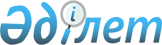 Көктау ауылдық округі әкімінің 2009 жылғы 30 қарашадағы № 12 "Көктау ауылындағы елді мекендерге көше атауларын өзгерту туралы" шешіміне өзгерістер енгізу туралыАқтөбе облысы Хромтау ауданы Көктау ауылдық округі әкімінің 2017 жылғы 20 қарашадағы № 24 шешімі. Ақтөбе облысының Әділет департаментінде 2017 жылғы 4 желтоқсанда № 5715 болып тіркелді
      Қазақстан Республикасының 2001 жылғы 23 қаңтардағы "Қазақстан Республикасындағы жергілікті мемлекеттік басқару және өзін-өзі басқару туралы" Заңының 35 бабына, Қазақстан Республикасының 2009 жылғы 9 ақпандағы "Қазақстан Республикасының кейбір заңнамалық актілеріне жергілікті мемлекеттік басқару және өзін-өзі басқару мәселелері бойынша өзгерістер мен толықтырулар енгізу туралы" Заңына сәйкес, Көктау ауылдық округінің әкімі ШЕШІМ ҚАБЫЛДАДЫ:
      1. Көктау ауылдық округі әкімінің қазақ тіліндегі 2009 жылғы 30 қарашадағы № 12 "Көктау ауылындағы елді мекендерге көше атауларын өзгерту туралы" (нормативтік құқықтық актілерді мемлекеттік тіркеу Тізілімінде № 3-12-107 тіркелген, 2009 жылғы 29 желтоқсандағы аудандық "Хромтау" газетінде жарияланған) шешіміне келесідей өзгерістер енгізілсін:
      шешімнің қазақ тіліндегі тақырыбы жаңа редакцияда жазылсын:
      "Көктау ауылдық округі Көктау ауылының көше атауларын өзгерту туралы";
      көрсетілген шешімнің қазақ тіліндегі кіріспесі жаңа редакцияда жазылсын:
      "Қазақстан Республикасының 2001 жылғы 23 қантардағы "Қазақстан Республикасындағы жергілікті мемлекеттік басқару және өзін-өзі басқару туралы" Заңының 35 бабына, Қазақстан Республикасының 1993 жылғы 8 желтоқсандағы "Қазақстан Республикасының әкiмшiлiк-аумақтық құрылысы туралы" Заңының 14 бабына, сондай-ақ, Көктау ауылдық округіне қарайтын елді-мекен тұрғындарының пікірін ескере отырып, Көктау ауылдық округінің әкімі ШЕШІМ ҚАБЫЛДАДЫ:".
      2. Осы шешім оның алғашқы ресми жарияланған күнінен кейін күнтізбелік он күн өткен соң қолданысқа енгізіледі.
					© 2012. Қазақстан Республикасы Әділет министрлігінің «Қазақстан Республикасының Заңнама және құқықтық ақпарат институты» ШЖҚ РМК
				
      Көктау ауылдық округінің әкімі 

Э. Болатов
